                                                                                           Переяславcька гімназія 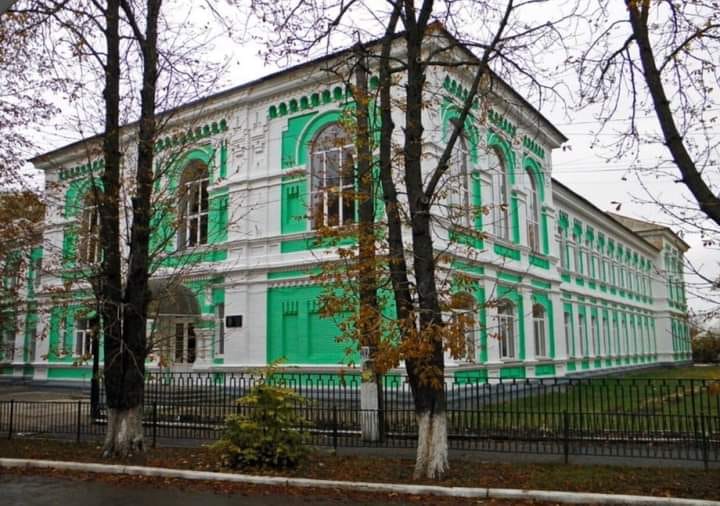 оголошує набір учнів до 5 класу на 2021/2022 навчальний рікІз 28 квітня по 31 травня 2021 року здійснюється прийом документів на вступ до 5-го класу на 2021/2022 навчальний рік.Прийом до гімназії здійснюється відповідно до Наказу Міністерства освіти і науки України № 367 від 16.04.2018 року, зареєстрованого в Міністерстві юстиції України 05 травня 2018 року за 
№ 564/32016 «Про затвердження Порядку зарахування, відрахування та переведення учнів до державних та комунальних закладів освіти для здобуття повної загальної середньої освіти».На 2021/2022 навчальний рік у гімназії планується набір двох п’ятих класів:5-А клас – 30 учнів;5-Б клас – 30 учнів.У разі якщо кількість поданих станом на 31.05.2021 заяв не перевищує загальної кількості місць у п’ятих класах, конкурсний відбір не проводиться і 01.06.2021 видається наказ про зарахування усіх дітей, а 02.06.2021 р. о 17.00 год. проводяться установчі збори батьків майбутніх п’ятикласників. У разі, якщо кількість поданих заяв станом на 31.05.2021 перевищує загальну кількість місць у 5-их класах проводиться конкурсний відбір, оголошення про який буде розміщено на сайті гімназії 01.06.2021, а  установчі збори батьків майбутніх п’ятикласників проводяться о 17.00 год 09.06.2021.Графік проведення вступних випробувань:2 червня 2021 року 10.00 - математика;7 червня 2021 року 10.00 - українська мова (диктант).Для зарахування дитини до гімназії необхідно подати такий пакет документів:1. Заяву батьків на вступ/зарахування (подається особисто із дотриманням протиепідеміологічних вимог або надсилається на пошту гімназії PHGim@ukr.net з позначкою «заява до 5 класу»). Увага! із надісланих на електронну скриньку реєструються лише відскановані заяви з підписом! (Зразок заяви).2. Свідоцтво про народження (оригінал та копія) (подається при зарахуванні).3. Форму № 086-1/о “Довідка учня загальноосвітнього навчального закладу про результати обов’язкового медичного профілактичного огляду” (відповідно до Наказу МОЗ України № 682 від 16.08.2010 р. “Про удосконалення медичного обслуговування учнів загальноосвітніх навчальних закладів”, листа МОЗ України №111-01/89 від 29 березня 2018 року “Щодо медичних довідок для відвідання закладів освіти”) (подається при зарахуванні).4. Оригінал або копія відповідного документа про освіту (подається при зарахуванні).5.Згоду батьків на використання персональних їх персональних даних та персональних даних дитини (подається при зарахуванні).